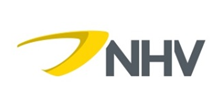 NHVNHVDATE OF ANALYSIS24/06/2019HUMS support EngineerHUMS support EngineerANALYSTSTVERJOB DESCRIPTIONJOB DESCRIPTIONREPORTS TOContinuous Airworthiness Manager DIMENSIONSCAMO EngineeringHUMSLocation: HQ Ostend/BelgiumAdministrative work roster, Mon – FriDIMENSIONSCAMO EngineeringHUMSLocation: HQ Ostend/BelgiumAdministrative work roster, Mon – FriJOB SUMMARYHealth and Usage Monitoring Systems (HUMS), incorporating comprehensive rotor drive system Vibration Health Monitoring (VHM), have contributed significantly to improving the safety of rotary wing operations since its inception. By maintaining/Improving the HUMS procedures and analyzing HUMS Data you ensure early detection of progressive defects or their indications so timely rectification can be performed before they have an immediate effect on operational safety.RESPONSIBILITIES & MAIN RESULT AREASContinuous development and improvement of the HUMS program.Liaise directly with equipment Manufacturers, Repair and Overhaul Vendors, other aircraft operators.Provide technical and advisory support to the Maintenance, Quality Department, Stores and Flight Operations Departments. Technical support to Maintenance & Engineering.Manage and analyze HUMS data for entire HUMS equipped fleet assigned.Coordinate with OEM’s and HUMS system vendor to identify possible improvements.Assist in helicopter troubleshooting activity.Keep the HUMS related maintenance activity traced and recorded.Performs research, attempting to discover degrading trends before a problem becomes significant.Provide technical and advisory support to the Maintenance, Quality Department, Stores and Flight Operations Departments.Organize and conduct reliability, punctuality and warranty meetings.EXPERIENCEEducational Qualifications: Higher technical education, preferably a master degree or equivalent by experience.Aviation regulatory and system knowledge is a plus SKILLSProfound ICT knowledgeAbility to deliver high quality documentation (attention to detail)Ability to quickly grasp complex technical concepts and make them easily understandable in text and picturesInstructional capabilitiesExcellent written skills in EnglishDutch and French is a plusJOB SUMMARYHealth and Usage Monitoring Systems (HUMS), incorporating comprehensive rotor drive system Vibration Health Monitoring (VHM), have contributed significantly to improving the safety of rotary wing operations since its inception. By maintaining/Improving the HUMS procedures and analyzing HUMS Data you ensure early detection of progressive defects or their indications so timely rectification can be performed before they have an immediate effect on operational safety.RESPONSIBILITIES & MAIN RESULT AREASContinuous development and improvement of the HUMS program.Liaise directly with equipment Manufacturers, Repair and Overhaul Vendors, other aircraft operators.Provide technical and advisory support to the Maintenance, Quality Department, Stores and Flight Operations Departments. Technical support to Maintenance & Engineering.Manage and analyze HUMS data for entire HUMS equipped fleet assigned.Coordinate with OEM’s and HUMS system vendor to identify possible improvements.Assist in helicopter troubleshooting activity.Keep the HUMS related maintenance activity traced and recorded.Performs research, attempting to discover degrading trends before a problem becomes significant.Provide technical and advisory support to the Maintenance, Quality Department, Stores and Flight Operations Departments.Organize and conduct reliability, punctuality and warranty meetings.EXPERIENCEEducational Qualifications: Higher technical education, preferably a master degree or equivalent by experience.Aviation regulatory and system knowledge is a plus SKILLSProfound ICT knowledgeAbility to deliver high quality documentation (attention to detail)Ability to quickly grasp complex technical concepts and make them easily understandable in text and picturesInstructional capabilitiesExcellent written skills in EnglishDutch and French is a plusJOB SUMMARYHealth and Usage Monitoring Systems (HUMS), incorporating comprehensive rotor drive system Vibration Health Monitoring (VHM), have contributed significantly to improving the safety of rotary wing operations since its inception. By maintaining/Improving the HUMS procedures and analyzing HUMS Data you ensure early detection of progressive defects or their indications so timely rectification can be performed before they have an immediate effect on operational safety.RESPONSIBILITIES & MAIN RESULT AREASContinuous development and improvement of the HUMS program.Liaise directly with equipment Manufacturers, Repair and Overhaul Vendors, other aircraft operators.Provide technical and advisory support to the Maintenance, Quality Department, Stores and Flight Operations Departments. Technical support to Maintenance & Engineering.Manage and analyze HUMS data for entire HUMS equipped fleet assigned.Coordinate with OEM’s and HUMS system vendor to identify possible improvements.Assist in helicopter troubleshooting activity.Keep the HUMS related maintenance activity traced and recorded.Performs research, attempting to discover degrading trends before a problem becomes significant.Provide technical and advisory support to the Maintenance, Quality Department, Stores and Flight Operations Departments.Organize and conduct reliability, punctuality and warranty meetings.EXPERIENCEEducational Qualifications: Higher technical education, preferably a master degree or equivalent by experience.Aviation regulatory and system knowledge is a plus SKILLSProfound ICT knowledgeAbility to deliver high quality documentation (attention to detail)Ability to quickly grasp complex technical concepts and make them easily understandable in text and picturesInstructional capabilitiesExcellent written skills in EnglishDutch and French is a plusOBJECTIVESDeliver the specific goals of the assigned project work within intended timeframe.OBJECTIVESDeliver the specific goals of the assigned project work within intended timeframe.JOB SUMMARYHealth and Usage Monitoring Systems (HUMS), incorporating comprehensive rotor drive system Vibration Health Monitoring (VHM), have contributed significantly to improving the safety of rotary wing operations since its inception. By maintaining/Improving the HUMS procedures and analyzing HUMS Data you ensure early detection of progressive defects or their indications so timely rectification can be performed before they have an immediate effect on operational safety.RESPONSIBILITIES & MAIN RESULT AREASContinuous development and improvement of the HUMS program.Liaise directly with equipment Manufacturers, Repair and Overhaul Vendors, other aircraft operators.Provide technical and advisory support to the Maintenance, Quality Department, Stores and Flight Operations Departments. Technical support to Maintenance & Engineering.Manage and analyze HUMS data for entire HUMS equipped fleet assigned.Coordinate with OEM’s and HUMS system vendor to identify possible improvements.Assist in helicopter troubleshooting activity.Keep the HUMS related maintenance activity traced and recorded.Performs research, attempting to discover degrading trends before a problem becomes significant.Provide technical and advisory support to the Maintenance, Quality Department, Stores and Flight Operations Departments.Organize and conduct reliability, punctuality and warranty meetings.EXPERIENCEEducational Qualifications: Higher technical education, preferably a master degree or equivalent by experience.Aviation regulatory and system knowledge is a plus SKILLSProfound ICT knowledgeAbility to deliver high quality documentation (attention to detail)Ability to quickly grasp complex technical concepts and make them easily understandable in text and picturesInstructional capabilitiesExcellent written skills in EnglishDutch and French is a plusJOB SUMMARYHealth and Usage Monitoring Systems (HUMS), incorporating comprehensive rotor drive system Vibration Health Monitoring (VHM), have contributed significantly to improving the safety of rotary wing operations since its inception. By maintaining/Improving the HUMS procedures and analyzing HUMS Data you ensure early detection of progressive defects or their indications so timely rectification can be performed before they have an immediate effect on operational safety.RESPONSIBILITIES & MAIN RESULT AREASContinuous development and improvement of the HUMS program.Liaise directly with equipment Manufacturers, Repair and Overhaul Vendors, other aircraft operators.Provide technical and advisory support to the Maintenance, Quality Department, Stores and Flight Operations Departments. Technical support to Maintenance & Engineering.Manage and analyze HUMS data for entire HUMS equipped fleet assigned.Coordinate with OEM’s and HUMS system vendor to identify possible improvements.Assist in helicopter troubleshooting activity.Keep the HUMS related maintenance activity traced and recorded.Performs research, attempting to discover degrading trends before a problem becomes significant.Provide technical and advisory support to the Maintenance, Quality Department, Stores and Flight Operations Departments.Organize and conduct reliability, punctuality and warranty meetings.EXPERIENCEEducational Qualifications: Higher technical education, preferably a master degree or equivalent by experience.Aviation regulatory and system knowledge is a plus SKILLSProfound ICT knowledgeAbility to deliver high quality documentation (attention to detail)Ability to quickly grasp complex technical concepts and make them easily understandable in text and picturesInstructional capabilitiesExcellent written skills in EnglishDutch and French is a plusJOB SUMMARYHealth and Usage Monitoring Systems (HUMS), incorporating comprehensive rotor drive system Vibration Health Monitoring (VHM), have contributed significantly to improving the safety of rotary wing operations since its inception. By maintaining/Improving the HUMS procedures and analyzing HUMS Data you ensure early detection of progressive defects or their indications so timely rectification can be performed before they have an immediate effect on operational safety.RESPONSIBILITIES & MAIN RESULT AREASContinuous development and improvement of the HUMS program.Liaise directly with equipment Manufacturers, Repair and Overhaul Vendors, other aircraft operators.Provide technical and advisory support to the Maintenance, Quality Department, Stores and Flight Operations Departments. Technical support to Maintenance & Engineering.Manage and analyze HUMS data for entire HUMS equipped fleet assigned.Coordinate with OEM’s and HUMS system vendor to identify possible improvements.Assist in helicopter troubleshooting activity.Keep the HUMS related maintenance activity traced and recorded.Performs research, attempting to discover degrading trends before a problem becomes significant.Provide technical and advisory support to the Maintenance, Quality Department, Stores and Flight Operations Departments.Organize and conduct reliability, punctuality and warranty meetings.EXPERIENCEEducational Qualifications: Higher technical education, preferably a master degree or equivalent by experience.Aviation regulatory and system knowledge is a plus SKILLSProfound ICT knowledgeAbility to deliver high quality documentation (attention to detail)Ability to quickly grasp complex technical concepts and make them easily understandable in text and picturesInstructional capabilitiesExcellent written skills in EnglishDutch and French is a plusCOMPETENCESCOREIdentification with the organisation Teamwork Initiative Performance motivation Flexibility ReliabilityJOB RELATEDCommunicationInnovationProblem analysisResult orientationAccuracy COMPETENCESCOREIdentification with the organisation Teamwork Initiative Performance motivation Flexibility ReliabilityJOB RELATEDCommunicationInnovationProblem analysisResult orientationAccuracy JOB SUMMARYHealth and Usage Monitoring Systems (HUMS), incorporating comprehensive rotor drive system Vibration Health Monitoring (VHM), have contributed significantly to improving the safety of rotary wing operations since its inception. By maintaining/Improving the HUMS procedures and analyzing HUMS Data you ensure early detection of progressive defects or their indications so timely rectification can be performed before they have an immediate effect on operational safety.RESPONSIBILITIES & MAIN RESULT AREASContinuous development and improvement of the HUMS program.Liaise directly with equipment Manufacturers, Repair and Overhaul Vendors, other aircraft operators.Provide technical and advisory support to the Maintenance, Quality Department, Stores and Flight Operations Departments. Technical support to Maintenance & Engineering.Manage and analyze HUMS data for entire HUMS equipped fleet assigned.Coordinate with OEM’s and HUMS system vendor to identify possible improvements.Assist in helicopter troubleshooting activity.Keep the HUMS related maintenance activity traced and recorded.Performs research, attempting to discover degrading trends before a problem becomes significant.Provide technical and advisory support to the Maintenance, Quality Department, Stores and Flight Operations Departments.Organize and conduct reliability, punctuality and warranty meetings.EXPERIENCEEducational Qualifications: Higher technical education, preferably a master degree or equivalent by experience.Aviation regulatory and system knowledge is a plus SKILLSProfound ICT knowledgeAbility to deliver high quality documentation (attention to detail)Ability to quickly grasp complex technical concepts and make them easily understandable in text and picturesInstructional capabilitiesExcellent written skills in EnglishDutch and French is a plusJOB SUMMARYHealth and Usage Monitoring Systems (HUMS), incorporating comprehensive rotor drive system Vibration Health Monitoring (VHM), have contributed significantly to improving the safety of rotary wing operations since its inception. By maintaining/Improving the HUMS procedures and analyzing HUMS Data you ensure early detection of progressive defects or their indications so timely rectification can be performed before they have an immediate effect on operational safety.RESPONSIBILITIES & MAIN RESULT AREASContinuous development and improvement of the HUMS program.Liaise directly with equipment Manufacturers, Repair and Overhaul Vendors, other aircraft operators.Provide technical and advisory support to the Maintenance, Quality Department, Stores and Flight Operations Departments. Technical support to Maintenance & Engineering.Manage and analyze HUMS data for entire HUMS equipped fleet assigned.Coordinate with OEM’s and HUMS system vendor to identify possible improvements.Assist in helicopter troubleshooting activity.Keep the HUMS related maintenance activity traced and recorded.Performs research, attempting to discover degrading trends before a problem becomes significant.Provide technical and advisory support to the Maintenance, Quality Department, Stores and Flight Operations Departments.Organize and conduct reliability, punctuality and warranty meetings.EXPERIENCEEducational Qualifications: Higher technical education, preferably a master degree or equivalent by experience.Aviation regulatory and system knowledge is a plus SKILLSProfound ICT knowledgeAbility to deliver high quality documentation (attention to detail)Ability to quickly grasp complex technical concepts and make them easily understandable in text and picturesInstructional capabilitiesExcellent written skills in EnglishDutch and French is a plusJOB SUMMARYHealth and Usage Monitoring Systems (HUMS), incorporating comprehensive rotor drive system Vibration Health Monitoring (VHM), have contributed significantly to improving the safety of rotary wing operations since its inception. By maintaining/Improving the HUMS procedures and analyzing HUMS Data you ensure early detection of progressive defects or their indications so timely rectification can be performed before they have an immediate effect on operational safety.RESPONSIBILITIES & MAIN RESULT AREASContinuous development and improvement of the HUMS program.Liaise directly with equipment Manufacturers, Repair and Overhaul Vendors, other aircraft operators.Provide technical and advisory support to the Maintenance, Quality Department, Stores and Flight Operations Departments. Technical support to Maintenance & Engineering.Manage and analyze HUMS data for entire HUMS equipped fleet assigned.Coordinate with OEM’s and HUMS system vendor to identify possible improvements.Assist in helicopter troubleshooting activity.Keep the HUMS related maintenance activity traced and recorded.Performs research, attempting to discover degrading trends before a problem becomes significant.Provide technical and advisory support to the Maintenance, Quality Department, Stores and Flight Operations Departments.Organize and conduct reliability, punctuality and warranty meetings.EXPERIENCEEducational Qualifications: Higher technical education, preferably a master degree or equivalent by experience.Aviation regulatory and system knowledge is a plus SKILLSProfound ICT knowledgeAbility to deliver high quality documentation (attention to detail)Ability to quickly grasp complex technical concepts and make them easily understandable in text and picturesInstructional capabilitiesExcellent written skills in EnglishDutch and French is a plusJOB SUMMARYHealth and Usage Monitoring Systems (HUMS), incorporating comprehensive rotor drive system Vibration Health Monitoring (VHM), have contributed significantly to improving the safety of rotary wing operations since its inception. By maintaining/Improving the HUMS procedures and analyzing HUMS Data you ensure early detection of progressive defects or their indications so timely rectification can be performed before they have an immediate effect on operational safety.RESPONSIBILITIES & MAIN RESULT AREASContinuous development and improvement of the HUMS program.Liaise directly with equipment Manufacturers, Repair and Overhaul Vendors, other aircraft operators.Provide technical and advisory support to the Maintenance, Quality Department, Stores and Flight Operations Departments. Technical support to Maintenance & Engineering.Manage and analyze HUMS data for entire HUMS equipped fleet assigned.Coordinate with OEM’s and HUMS system vendor to identify possible improvements.Assist in helicopter troubleshooting activity.Keep the HUMS related maintenance activity traced and recorded.Performs research, attempting to discover degrading trends before a problem becomes significant.Provide technical and advisory support to the Maintenance, Quality Department, Stores and Flight Operations Departments.Organize and conduct reliability, punctuality and warranty meetings.EXPERIENCEEducational Qualifications: Higher technical education, preferably a master degree or equivalent by experience.Aviation regulatory and system knowledge is a plus SKILLSProfound ICT knowledgeAbility to deliver high quality documentation (attention to detail)Ability to quickly grasp complex technical concepts and make them easily understandable in text and picturesInstructional capabilitiesExcellent written skills in EnglishDutch and French is a plusJOB SUMMARYHealth and Usage Monitoring Systems (HUMS), incorporating comprehensive rotor drive system Vibration Health Monitoring (VHM), have contributed significantly to improving the safety of rotary wing operations since its inception. By maintaining/Improving the HUMS procedures and analyzing HUMS Data you ensure early detection of progressive defects or their indications so timely rectification can be performed before they have an immediate effect on operational safety.RESPONSIBILITIES & MAIN RESULT AREASContinuous development and improvement of the HUMS program.Liaise directly with equipment Manufacturers, Repair and Overhaul Vendors, other aircraft operators.Provide technical and advisory support to the Maintenance, Quality Department, Stores and Flight Operations Departments. Technical support to Maintenance & Engineering.Manage and analyze HUMS data for entire HUMS equipped fleet assigned.Coordinate with OEM’s and HUMS system vendor to identify possible improvements.Assist in helicopter troubleshooting activity.Keep the HUMS related maintenance activity traced and recorded.Performs research, attempting to discover degrading trends before a problem becomes significant.Provide technical and advisory support to the Maintenance, Quality Department, Stores and Flight Operations Departments.Organize and conduct reliability, punctuality and warranty meetings.EXPERIENCEEducational Qualifications: Higher technical education, preferably a master degree or equivalent by experience.Aviation regulatory and system knowledge is a plus SKILLSProfound ICT knowledgeAbility to deliver high quality documentation (attention to detail)Ability to quickly grasp complex technical concepts and make them easily understandable in text and picturesInstructional capabilitiesExcellent written skills in EnglishDutch and French is a plusJOB SUMMARYHealth and Usage Monitoring Systems (HUMS), incorporating comprehensive rotor drive system Vibration Health Monitoring (VHM), have contributed significantly to improving the safety of rotary wing operations since its inception. By maintaining/Improving the HUMS procedures and analyzing HUMS Data you ensure early detection of progressive defects or their indications so timely rectification can be performed before they have an immediate effect on operational safety.RESPONSIBILITIES & MAIN RESULT AREASContinuous development and improvement of the HUMS program.Liaise directly with equipment Manufacturers, Repair and Overhaul Vendors, other aircraft operators.Provide technical and advisory support to the Maintenance, Quality Department, Stores and Flight Operations Departments. Technical support to Maintenance & Engineering.Manage and analyze HUMS data for entire HUMS equipped fleet assigned.Coordinate with OEM’s and HUMS system vendor to identify possible improvements.Assist in helicopter troubleshooting activity.Keep the HUMS related maintenance activity traced and recorded.Performs research, attempting to discover degrading trends before a problem becomes significant.Provide technical and advisory support to the Maintenance, Quality Department, Stores and Flight Operations Departments.Organize and conduct reliability, punctuality and warranty meetings.EXPERIENCEEducational Qualifications: Higher technical education, preferably a master degree or equivalent by experience.Aviation regulatory and system knowledge is a plus SKILLSProfound ICT knowledgeAbility to deliver high quality documentation (attention to detail)Ability to quickly grasp complex technical concepts and make them easily understandable in text and picturesInstructional capabilitiesExcellent written skills in EnglishDutch and French is a plus